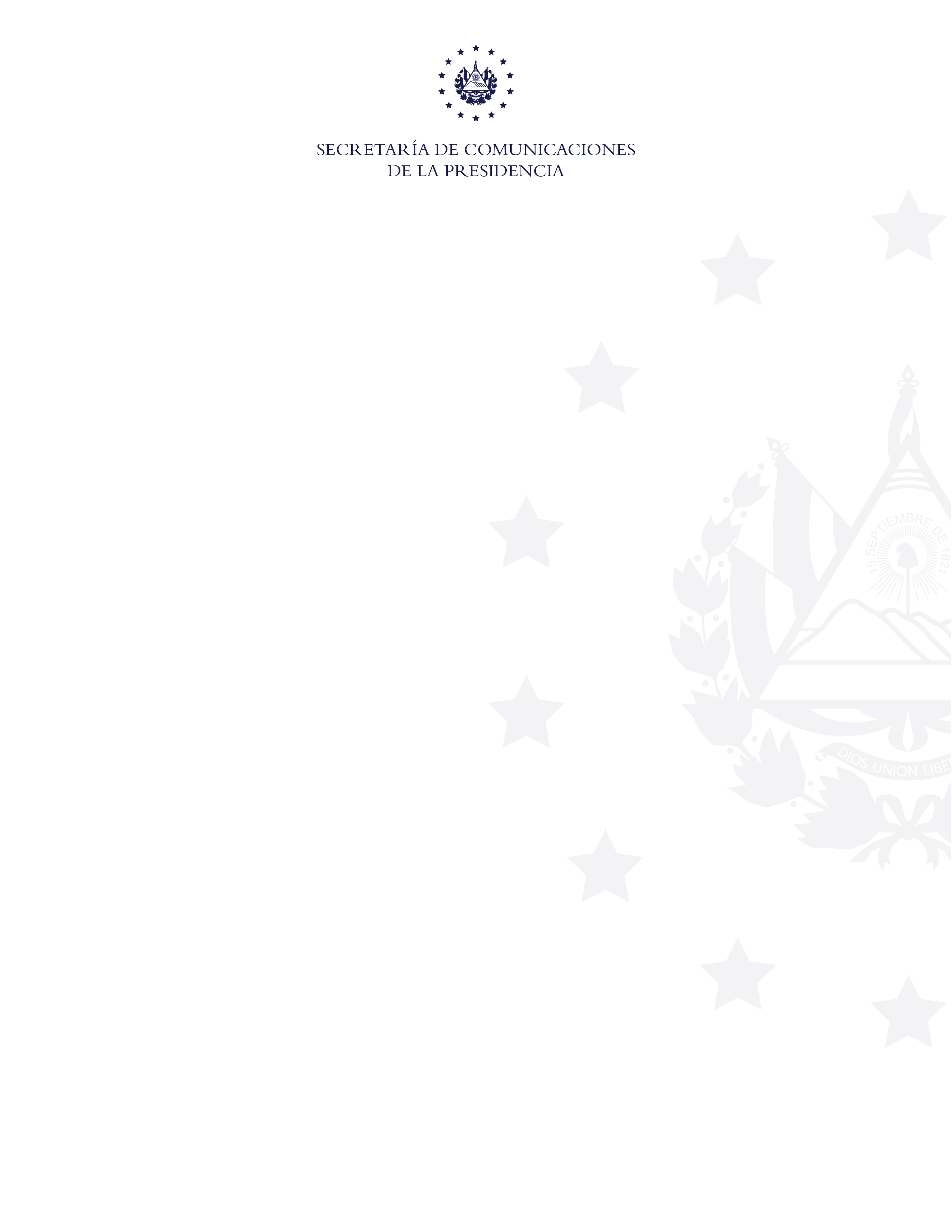 ESTADISTICAS DEL AEROPUERTO DE ILOPANGO.(Noviembre- diciembre 2020)Estadísticas de operaciones de aterrizaje y despegues del Aeropuerto de Ilopango.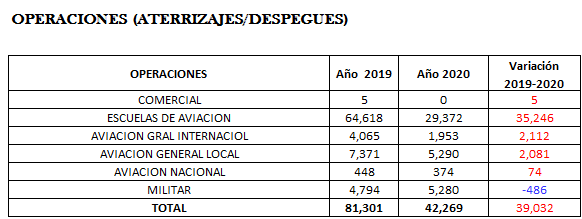 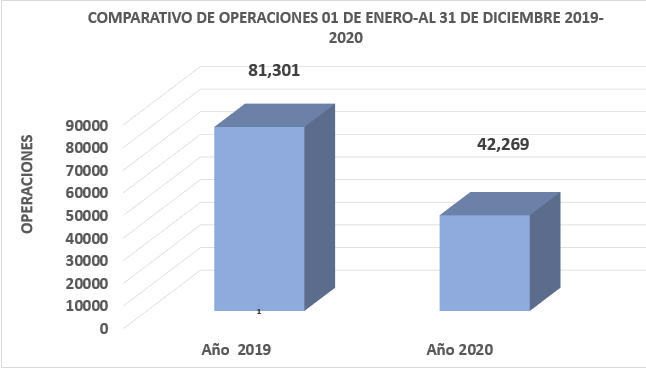 Estadísticas de pasajeros que transitan por el Aeropuerto de Ilopango.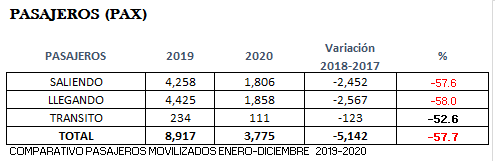 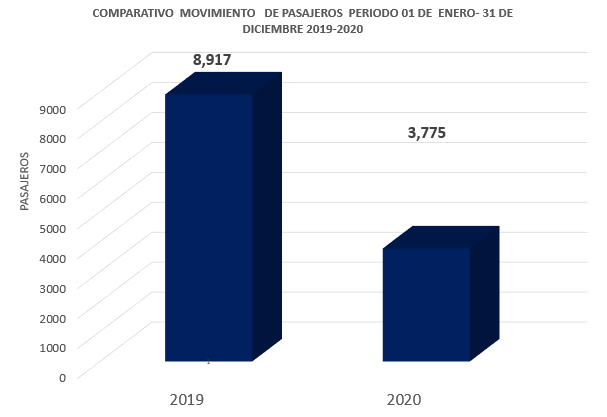 